Мастер-классПридуманная сказка о снежных колокольчиках.Практическое занятие по изготовлению рождественского подарка.Белозерова В.Ю.,педагог дополнительного образованияМАОУ ДОД «Детский центр культуры»г.Северодвинск, Архангельской обл.Занятие разработано для организации образовательного процесса в объединениях дополнительного образования детей, студиях, кружках.Здравствуй, гостья - зима!Просим милости к нам.Песни севера петьПо лесам и полям.Есть раздолье у нас,Где угодно гуляй,Строй мосты по рекамИ ковры расстилай.Нам не стать привыкать.Пусть мороз твой трещит:Наша юная кровьНа морозе горит.Рождественская сказка.Зима на севере холодная. Северный холодный ветер дует с Арктики, назвали его поморы «сиверко». Вот задул однажды «сиверко»: холод нагоняет, ледяной стужей обжигает. Завертелись, закружились снежинки, зазвенели как колокольчики и покрыли все вокруг белым покрывалом. Повсюду лежит снег белый, лучистый и пушистый.А как поутих ветер, вышли дети на улицу погулять. Удивились они такой красоте и подумали, что это проделки Снежной королевы. Мороз щиплет нос и щеки. Только дети мороза не боятся. Они катаются на санках, лыжах и коньках. А больше всего любят играть в снежки. Стали дети из снега лепить комочки и увидели на своих рукавичках ослепительно белые красивые фигурки, напоминающие колокольчики. Домой их не возьмешь - растают.  А так хотелось такую красоту домой принести. Нагулялись дети, прибежали радостные домой и придумали колокольчики сделать из пушистого белого меха. Красивый подарок на Рождество получился и елку можно украсить «снежными» колокольчиками. Вот вам и проделки Снежной королевы!Тема. Изготовление колокольчика из деталей простых форм.Цель: познакомить учащихся с техникой выполнения колокольчика.Задачи: способствовать отработке приемов работы с мехом, умению четко следовать инструктажу, аккуратности; ознакомить с приемами сборки и крепления готовых деталей; научить оформлению и украшению, используя декор; воспитывать эстетический вкус.Инструменты и материалы:карандаш простой, линейка, циркуль, картон;швейная игла в игольнице, ножницы, наперсток;швейные нитки, искусственный мех, синтепон, ленточка;фурнитура для отделки - бусинка, бантик, пайетка.Ход занятия.I.Организационный момент.Повторение правил безопасности труда.II. Сообщение темы занятия.Изготовление мехового колокольчика.III. Последовательность выполнения.Изготовление выкройки: на листе картона в прямой угол установить ножку циркуля и растворам равным 10 см провести дугу - основа колокольчика конус. В углу конуса провести дугу 0,5 см. внутри выкройки нанести название, указать направление ворса. Начертить круг диаметром 3 см. вырезать детали выкройки по контуру.Раскрой деталей колокольчика.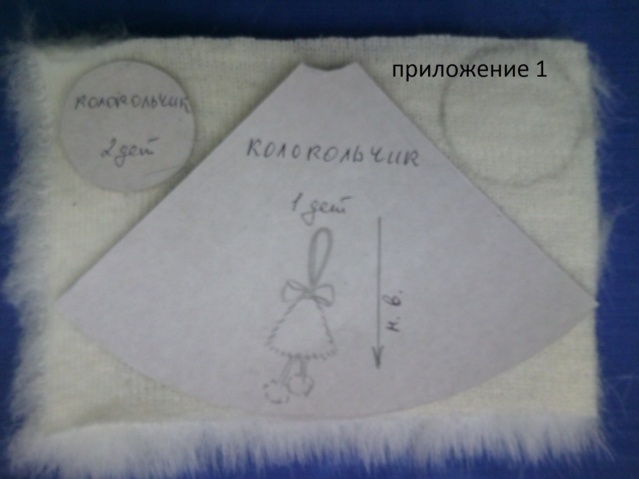 разложить лекала на изнаночной стороне меха и обвести по контуру;вырезать детали.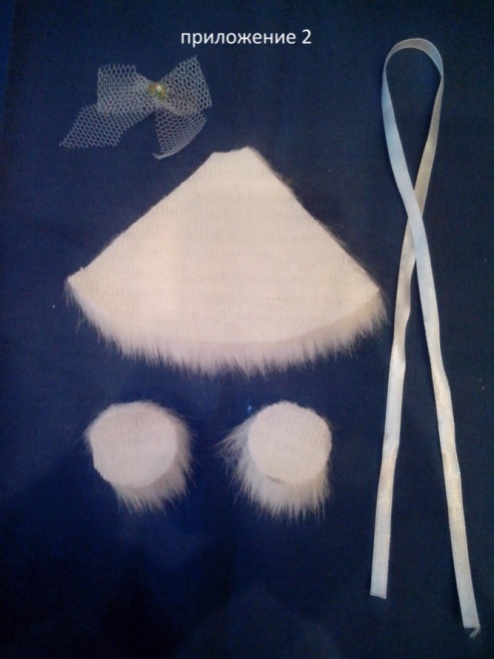 Изготовление колокольчика.сложить деталь конуса мехом внутрь и соединить «петельным» швом;полученный конус вывернуть на лицевую сторону;два кружка собрать швом «через край». Заполнить набивкой, стянуть в шарики и прикрепить на кончики ленты;середину ленты провести в верхний угол конуса – колокольчика петлей и закрепить ее бантиком, украсить бантик пайеткой с бусиной.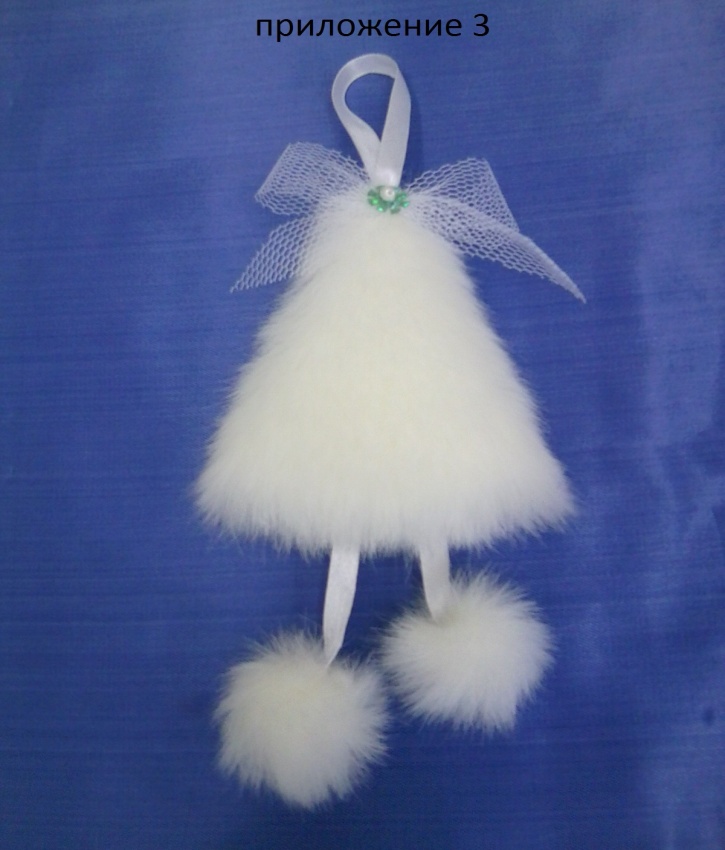 IV. Подведение итогов практической работы.Демонстрация работ.Расход материалов:мех искусственный 15 x 10 см;лента - 45 см;бантик;пайетка;бусинка.